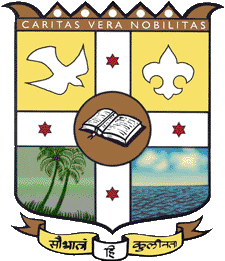 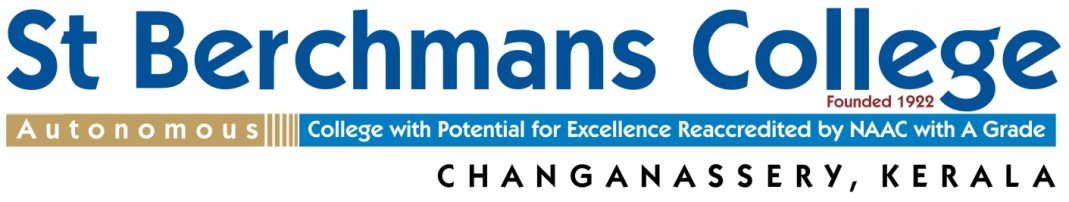 Affiliated to Mahatma Gandhi University, Kottayam, Kerala.Tel: +91 9447249214   Fax: 0481-2401472E-mail: berchmansaward@sbcollege.ac.in Web: www.sbcollege.ac.in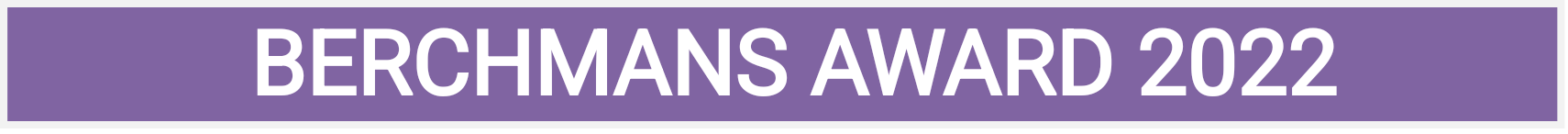 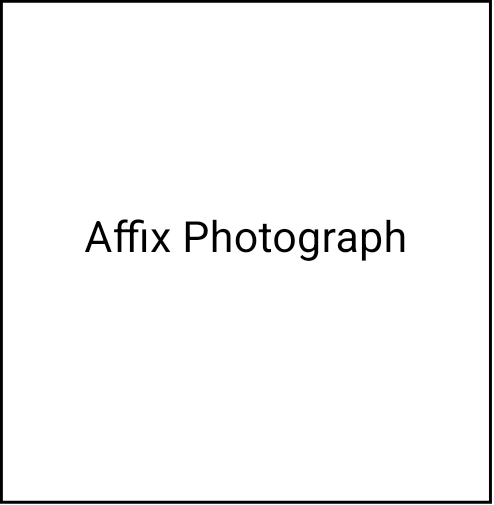 AWARDED BY: 	ST BERCHMANS COLLEGE		 INSTITUTED BY: ALUMNI ASSOCIATION OFST BERCHMANS COLLEGE (AASBCO)KUWAIT CHAPTER,  P B NO. 3986SAFAT-13039 STATE OF KUWAITUse separate sheets of paper for any further information.Support all your claims with relevant documentsPlease send your pro forma duly filled in to:  DR. SIBY JOSEPH K                                                                         THE SECRETARY, BERCHMANS AWARD COMMITTEEST BERCHMAS COLLEGE, CHANGANACHERRY, KOTTAYAM, KERALA-686101Last date for submission: 14th December  2022PRO FORMAPRO FORMAPRO FORMAPRO FORMAPRO FORMAPRO FORMAPRO FORMAPRO FORMAPRO FORMAPRO FORMAPRO FORMAPRO FORMAPRO FORMAName of the Teacher(in block letters)Name of the Teacher(in block letters)Name of the Teacher(in block letters)DesignationDesignationDesignationDepartment/College/ UniversityDepartment/College/ UniversityDepartment/College/ UniversityGender, Marital StatusGender, Marital StatusGender, Marital StatusAge and Date of BirthAge and Date of BirthAge and Date of BirthEDUCATIONAL QUALIFICATIONSEDUCATIONAL QUALIFICATIONSEDUCATIONAL QUALIFICATIONSEDUCATIONAL QUALIFICATIONSEDUCATIONAL QUALIFICATIONSEDUCATIONAL QUALIFICATIONSEDUCATIONAL QUALIFICATIONSEDUCATIONAL QUALIFICATIONSEDUCATIONAL QUALIFICATIONSEDUCATIONAL QUALIFICATIONSEDUCATIONAL QUALIFICATIONSEDUCATIONAL QUALIFICATIONSEDUCATIONAL QUALIFICATIONSSl NoName of the CourseName of the CourseName of the CourseYear of PassingYear of PassingSubjectSubjectSubjectUniversityUniversityMarks (%)Rank1234567Date of entry into serviceDate of entry into serviceDate of entry into serviceDate of entry into serviceDate of entry into serviceDate of retirementDate of retirementDate of retirementDate of retirementDate of retirementTotal teaching experience in years/monthsTotal teaching experience in years/monthsTotal teaching experience in years/monthsTotal teaching experience in years/monthsTotal teaching experience in years/monthsSl. NoSl. NoNames of the Colleges (including Guest lectureship, FDP etc.)Names of the Colleges (including Guest lectureship, FDP etc.)Names of the Colleges (including Guest lectureship, FDP etc.)Period of ServicePeriod of ServicePeriod of ServicePeriod of ServicePeriod of ServiceName of the UniversityName of the UniversityName of the University1122334455Official Address:Pin code:Official Address:Pin code:Official Address:Pin code:Official Address:Pin code:Official Address:Pin code:Official Address:Pin code:Official Address:Pin code:Official Address:Pin code:Home Address:Pin code:Home Address:Pin code:Home Address:Pin code:Home Address:Pin code:Home Address:Pin code:Phone No with STD Code:Phone No with STD Code:Phone No with STD Code:Phone No with STD Code:Phone No with STD Code:Phone No with STD Code:Phone No with STD Code:Phone No with STD Code:Mobile No:Mobile No:Mobile No:Mobile No:Mobile No:E-mail id:E-mail id:Academic achievements (after entry into service) Details of Published book, Research papers, Major/Minor projects, Fellowships etc. (Best ten papers, best five books/book chapters, Collaborations, Funds generated, Patents etc.)Academic achievements (after entry into service) Details of Published book, Research papers, Major/Minor projects, Fellowships etc. (Best ten papers, best five books/book chapters, Collaborations, Funds generated, Patents etc.)Academic achievements (after entry into service) Details of Published book, Research papers, Major/Minor projects, Fellowships etc. (Best ten papers, best five books/book chapters, Collaborations, Funds generated, Patents etc.)Academic achievements (after entry into service) Details of Published book, Research papers, Major/Minor projects, Fellowships etc. (Best ten papers, best five books/book chapters, Collaborations, Funds generated, Patents etc.)Academic achievements (after entry into service) Details of Published book, Research papers, Major/Minor projects, Fellowships etc. (Best ten papers, best five books/book chapters, Collaborations, Funds generated, Patents etc.)Academic achievements (after entry into service) Details of Published book, Research papers, Major/Minor projects, Fellowships etc. (Best ten papers, best five books/book chapters, Collaborations, Funds generated, Patents etc.)Academic achievements (after entry into service) Details of Published book, Research papers, Major/Minor projects, Fellowships etc. (Best ten papers, best five books/book chapters, Collaborations, Funds generated, Patents etc.)Academic achievements (after entry into service) Details of Published book, Research papers, Major/Minor projects, Fellowships etc. (Best ten papers, best five books/book chapters, Collaborations, Funds generated, Patents etc.)Academic achievements (after entry into service) Details of Published book, Research papers, Major/Minor projects, Fellowships etc. (Best ten papers, best five books/book chapters, Collaborations, Funds generated, Patents etc.)Academic achievements (after entry into service) Details of Published book, Research papers, Major/Minor projects, Fellowships etc. (Best ten papers, best five books/book chapters, Collaborations, Funds generated, Patents etc.)Academic achievements (after entry into service) Details of Published book, Research papers, Major/Minor projects, Fellowships etc. (Best ten papers, best five books/book chapters, Collaborations, Funds generated, Patents etc.)Academic achievements (after entry into service) Details of Published book, Research papers, Major/Minor projects, Fellowships etc. (Best ten papers, best five books/book chapters, Collaborations, Funds generated, Patents etc.)Academic achievements (after entry into service) Details of Published book, Research papers, Major/Minor projects, Fellowships etc. (Best ten papers, best five books/book chapters, Collaborations, Funds generated, Patents etc.)Papers/Courses designed and introduced. Papers/Courses designed and introduced. Papers/Courses designed and introduced. Papers/Courses designed and introduced. Papers/Courses designed and introduced. Papers/Courses designed and introduced. Papers/Courses designed and introduced. Papers/Courses designed and introduced. Papers/Courses designed and introduced. Papers/Courses designed and introduced. Papers/Courses designed and introduced. Papers/Courses designed and introduced. Papers/Courses designed and introduced. Have you ever served any institution outside Kerala/India?If so, present  details:Have you ever served any institution outside Kerala/India?If so, present  details:Have you ever served any institution outside Kerala/India?If so, present  details:Have you ever served any institution outside Kerala/India?If so, present  details:Have you ever served any institution outside Kerala/India?If so, present  details:Have you ever served any institution outside Kerala/India?If so, present  details:Have you ever served any institution outside Kerala/India?If so, present  details:Have you ever served any institution outside Kerala/India?If so, present  details:Have you ever served any institution outside Kerala/India?If so, present  details:Have you ever served any institution outside Kerala/India?If so, present  details:Have you ever served any institution outside Kerala/India?If so, present  details:Have you ever served any institution outside Kerala/India?If so, present  details:Have you ever served any institution outside Kerala/India?If so, present  details:What are the innovative methods you adopt in teaching, learning and evaluation?Present details:What are the innovative methods you adopt in teaching, learning and evaluation?Present details:What are the innovative methods you adopt in teaching, learning and evaluation?Present details:What are the innovative methods you adopt in teaching, learning and evaluation?Present details:What are the innovative methods you adopt in teaching, learning and evaluation?Present details:What are the innovative methods you adopt in teaching, learning and evaluation?Present details:What are the innovative methods you adopt in teaching, learning and evaluation?Present details:What are the innovative methods you adopt in teaching, learning and evaluation?Present details:What are the innovative methods you adopt in teaching, learning and evaluation?Present details:What are the innovative methods you adopt in teaching, learning and evaluation?Present details:What are the innovative methods you adopt in teaching, learning and evaluation?Present details:What are the innovative methods you adopt in teaching, learning and evaluation?Present details:What are the innovative methods you adopt in teaching, learning and evaluation?Present details:Do you serve as a Research Guide? If yes, present details and the total number of PhD / M.Phil theses produced.Do you serve as a Research Guide? If yes, present details and the total number of PhD / M.Phil theses produced.Do you serve as a Research Guide? If yes, present details and the total number of PhD / M.Phil theses produced.Do you serve as a Research Guide? If yes, present details and the total number of PhD / M.Phil theses produced.Do you serve as a Research Guide? If yes, present details and the total number of PhD / M.Phil theses produced.Do you serve as a Research Guide? If yes, present details and the total number of PhD / M.Phil theses produced.Do you serve as a Research Guide? If yes, present details and the total number of PhD / M.Phil theses produced.Do you serve as a Research Guide? If yes, present details and the total number of PhD / M.Phil theses produced.Do you serve as a Research Guide? If yes, present details and the total number of PhD / M.Phil theses produced.Do you serve as a Research Guide? If yes, present details and the total number of PhD / M.Phil theses produced.Do you serve as a Research Guide? If yes, present details and the total number of PhD / M.Phil theses produced.Do you serve as a Research Guide? If yes, present details and the total number of PhD / M.Phil theses produced.Do you serve as a Research Guide? If yes, present details and the total number of PhD / M.Phil theses produced.Have you served in any of the following capacities? If yes, please indicate the periods of service and other relevant details.Have you served in any of the following capacities? If yes, please indicate the periods of service and other relevant details.Have you served in any of the following capacities? If yes, please indicate the periods of service and other relevant details.Have you served in any of the following capacities? If yes, please indicate the periods of service and other relevant details.Have you served in any of the following capacities? If yes, please indicate the periods of service and other relevant details.Have you served in any of the following capacities? If yes, please indicate the periods of service and other relevant details.Have you served in any of the following capacities? If yes, please indicate the periods of service and other relevant details.Have you served in any of the following capacities? If yes, please indicate the periods of service and other relevant details.Have you served in any of the following capacities? If yes, please indicate the periods of service and other relevant details.Have you served in any of the following capacities? If yes, please indicate the periods of service and other relevant details.Have you served in any of the following capacities? If yes, please indicate the periods of service and other relevant details.Have you served in any of the following capacities? If yes, please indicate the periods of service and other relevant details.Have you served in any of the following capacities? If yes, please indicate the periods of service and other relevant details.College Union AdvisorCollege Union AdvisorCollege Union AdvisorCollege Union AdvisorCollege Union AdvisorCollege Union AdvisorCollege Union AdvisorCollege Arts Club Advisor/PresidentCollege Arts Club Advisor/PresidentCollege Arts Club Advisor/PresidentCollege Arts Club Advisor/PresidentCollege Arts Club Advisor/PresidentCollege Arts Club Advisor/PresidentCollege Arts Club Advisor/PresidentChief Editor, College MagazineChief Editor, College MagazineChief Editor, College MagazineChief Editor, College MagazineChief Editor, College MagazineChief Editor, College MagazineChief Editor, College MagazineAsst. Supdt. of College ExaminationsAsst. Supdt. of College ExaminationsAsst. Supdt. of College ExaminationsAsst. Supdt. of College ExaminationsAsst. Supdt. of College ExaminationsAsst. Supdt. of College ExaminationsAsst. Supdt. of College ExaminationsReturning Officer, College Union ElectionReturning Officer, College Union ElectionReturning Officer, College Union ElectionReturning Officer, College Union ElectionReturning Officer, College Union ElectionReturning Officer, College Union ElectionReturning Officer, College Union ElectionProgramme Officer, National Service SchemeProgramme Officer, National Service SchemeProgramme Officer, National Service SchemeProgramme Officer, National Service SchemeProgramme Officer, National Service SchemeProgramme Officer, National Service SchemeProgramme Officer, National Service SchemeCommanding Officer, NCCCommanding Officer, NCCCommanding Officer, NCCCommanding Officer, NCCCommanding Officer, NCCCommanding Officer, NCCCommanding Officer, NCCIn Charge of Guidance and CounsellingIn Charge of Guidance and CounsellingIn Charge of Guidance and CounsellingIn Charge of Guidance and CounsellingIn Charge of Guidance and CounsellingIn Charge of Guidance and CounsellingIn Charge of Guidance and CounsellingDirector of various Clubs, Associations etcDirector of various Clubs, Associations etcDirector of various Clubs, Associations etcDirector of various Clubs, Associations etcDirector of various Clubs, Associations etcDirector of various Clubs, Associations etcDirector of various Clubs, Associations etcPresident/Secretary, Staff AssociationPresident/Secretary, Staff AssociationPresident/Secretary, Staff AssociationPresident/Secretary, Staff AssociationPresident/Secretary, Staff AssociationPresident/Secretary, Staff AssociationPresident/Secretary, Staff AssociationMember, College Staff CouncilMember, College Staff CouncilMember, College Staff CouncilMember, College Staff CouncilMember, College Staff CouncilMember, College Staff CouncilMember, College Staff CouncilMember, College Governing CouncilMember, College Governing CouncilMember, College Governing CouncilMember, College Governing CouncilMember, College Governing CouncilMember, College Governing CouncilMember, College Governing CouncilRole in College Sports and Games, Specify:Role in College Sports and Games, Specify:Role in College Sports and Games, Specify:Role in College Sports and Games, Specify:Role in College Sports and Games, Specify:Role in College Sports and Games, Specify:Role in College Sports and Games, Specify:Role in spiritual activitiesRole in spiritual activitiesRole in spiritual activitiesRole in spiritual activitiesRole in spiritual activitiesRole in spiritual activitiesRole in spiritual activitiesAny other serviceAny other serviceAny other serviceAny other serviceAny other serviceAny other serviceAny other serviceProvide details of your significant contributions in any of the above mentioned/related  areas:Provide details of your significant contributions in any of the above mentioned/related  areas:Provide details of your significant contributions in any of the above mentioned/related  areas:Provide details of your significant contributions in any of the above mentioned/related  areas:Provide details of your significant contributions in any of the above mentioned/related  areas:Provide details of your significant contributions in any of the above mentioned/related  areas:Provide details of your significant contributions in any of the above mentioned/related  areas:Provide details of your significant contributions in any of the above mentioned/related  areas:Provide details of your significant contributions in any of the above mentioned/related  areas:Provide details of your significant contributions in any of the above mentioned/related  areas:Provide details of your significant contributions in any of the above mentioned/related  areas:Provide details of your significant contributions in any of the above mentioned/related  areas:Provide details of your significant contributions in any of the above mentioned/related  areas:Have you conducted remedial programmes for weak students and/or enrichment programmes for advanced learners?  Provide details:Have you conducted remedial programmes for weak students and/or enrichment programmes for advanced learners?  Provide details:Have you conducted remedial programmes for weak students and/or enrichment programmes for advanced learners?  Provide details:Have you conducted remedial programmes for weak students and/or enrichment programmes for advanced learners?  Provide details:Have you conducted remedial programmes for weak students and/or enrichment programmes for advanced learners?  Provide details:Have you conducted remedial programmes for weak students and/or enrichment programmes for advanced learners?  Provide details:Have you conducted remedial programmes for weak students and/or enrichment programmes for advanced learners?  Provide details:Have you conducted remedial programmes for weak students and/or enrichment programmes for advanced learners?  Provide details:Have you conducted remedial programmes for weak students and/or enrichment programmes for advanced learners?  Provide details:Have you conducted remedial programmes for weak students and/or enrichment programmes for advanced learners?  Provide details:Have you conducted remedial programmes for weak students and/or enrichment programmes for advanced learners?  Provide details:Have you conducted remedial programmes for weak students and/or enrichment programmes for advanced learners?  Provide details:Have you conducted remedial programmes for weak students and/or enrichment programmes for advanced learners?  Provide details:Positions holding/held outside the Campus (include memberships in professional bodies/organisations)Positions holding/held outside the Campus (include memberships in professional bodies/organisations)Positions holding/held outside the Campus (include memberships in professional bodies/organisations)Positions holding/held outside the Campus (include memberships in professional bodies/organisations)Positions holding/held outside the Campus (include memberships in professional bodies/organisations)Positions holding/held outside the Campus (include memberships in professional bodies/organisations)Positions holding/held outside the Campus (include memberships in professional bodies/organisations)Positions holding/held outside the Campus (include memberships in professional bodies/organisations)Positions holding/held outside the Campus (include memberships in professional bodies/organisations)Positions holding/held outside the Campus (include memberships in professional bodies/organisations)Positions holding/held outside the Campus (include memberships in professional bodies/organisations)Positions holding/held outside the Campus (include memberships in professional bodies/organisations)Positions holding/held outside the Campus (include memberships in professional bodies/organisations)Have you been a member of University statutory bodies?  Provide details:Have you been a member of University statutory bodies?  Provide details:Have you been a member of University statutory bodies?  Provide details:Have you been a member of University statutory bodies?  Provide details:Have you been a member of University statutory bodies?  Provide details:Have you been a member of University statutory bodies?  Provide details:Have you been a member of University statutory bodies?  Provide details:Have you been a member of University statutory bodies?  Provide details:Have you been a member of University statutory bodies?  Provide details:Have you been a member of University statutory bodies?  Provide details:Have you been a member of University statutory bodies?  Provide details:Have you been a member of University statutory bodies?  Provide details:Have you been a member of University statutory bodies?  Provide details:Have you served as a Resource person for Workshops, Seminars, Refresher Courses etc? Provide details:Have you served as a Resource person for Workshops, Seminars, Refresher Courses etc? Provide details:Have you served as a Resource person for Workshops, Seminars, Refresher Courses etc? Provide details:Have you served as a Resource person for Workshops, Seminars, Refresher Courses etc? Provide details:Have you served as a Resource person for Workshops, Seminars, Refresher Courses etc? Provide details:Have you served as a Resource person for Workshops, Seminars, Refresher Courses etc? Provide details:Have you served as a Resource person for Workshops, Seminars, Refresher Courses etc? Provide details:Have you served as a Resource person for Workshops, Seminars, Refresher Courses etc? Provide details:Have you served as a Resource person for Workshops, Seminars, Refresher Courses etc? Provide details:Have you served as a Resource person for Workshops, Seminars, Refresher Courses etc? Provide details:Have you served as a Resource person for Workshops, Seminars, Refresher Courses etc? Provide details:Have you served as a Resource person for Workshops, Seminars, Refresher Courses etc? Provide details:Have you served as a Resource person for Workshops, Seminars, Refresher Courses etc? Provide details:Have you written any articles for Newspapers or Periodicals? Provide details:Have you written any articles for Newspapers or Periodicals? Provide details:Have you written any articles for Newspapers or Periodicals? Provide details:Have you written any articles for Newspapers or Periodicals? Provide details:Have you written any articles for Newspapers or Periodicals? Provide details:Have you written any articles for Newspapers or Periodicals? Provide details:Have you written any articles for Newspapers or Periodicals? Provide details:Have you written any articles for Newspapers or Periodicals? Provide details:Have you written any articles for Newspapers or Periodicals? Provide details:Have you written any articles for Newspapers or Periodicals? Provide details:Have you written any articles for Newspapers or Periodicals? Provide details:Have you written any articles for Newspapers or Periodicals? Provide details:Have you written any articles for Newspapers or Periodicals? Provide details:Present details of Membership in editorial boards of academic journals and/or details of work done as a reviewer for academic journals.  Present details of Membership in editorial boards of academic journals and/or details of work done as a reviewer for academic journals.  Present details of Membership in editorial boards of academic journals and/or details of work done as a reviewer for academic journals.  Present details of Membership in editorial boards of academic journals and/or details of work done as a reviewer for academic journals.  Present details of Membership in editorial boards of academic journals and/or details of work done as a reviewer for academic journals.  Present details of Membership in editorial boards of academic journals and/or details of work done as a reviewer for academic journals.  Present details of Membership in editorial boards of academic journals and/or details of work done as a reviewer for academic journals.  Present details of Membership in editorial boards of academic journals and/or details of work done as a reviewer for academic journals.  Present details of Membership in editorial boards of academic journals and/or details of work done as a reviewer for academic journals.  Present details of Membership in editorial boards of academic journals and/or details of work done as a reviewer for academic journals.  Present details of Membership in editorial boards of academic journals and/or details of work done as a reviewer for academic journals.  Present details of Membership in editorial boards of academic journals and/or details of work done as a reviewer for academic journals.  Present details of Membership in editorial boards of academic journals and/or details of work done as a reviewer for academic journals.  Have you received any Fellowships or Awards before? Give details:Have you received any Fellowships or Awards before? Give details:Have you received any Fellowships or Awards before? Give details:Have you received any Fellowships or Awards before? Give details:Have you received any Fellowships or Awards before? Give details:Have you received any Fellowships or Awards before? Give details:Have you received any Fellowships or Awards before? Give details:Have you received any Fellowships or Awards before? Give details:Have you received any Fellowships or Awards before? Give details:Have you received any Fellowships or Awards before? Give details:Have you received any Fellowships or Awards before? Give details:Have you received any Fellowships or Awards before? Give details:Have you received any Fellowships or Awards before? Give details:Provide details of training programmes/ workshops/ conferences/ seminars organized at the State, National and/or International level Provide details of training programmes/ workshops/ conferences/ seminars organized at the State, National and/or International level Provide details of training programmes/ workshops/ conferences/ seminars organized at the State, National and/or International level Provide details of training programmes/ workshops/ conferences/ seminars organized at the State, National and/or International level Provide details of training programmes/ workshops/ conferences/ seminars organized at the State, National and/or International level Provide details of training programmes/ workshops/ conferences/ seminars organized at the State, National and/or International level Provide details of training programmes/ workshops/ conferences/ seminars organized at the State, National and/or International level Provide details of training programmes/ workshops/ conferences/ seminars organized at the State, National and/or International level Provide details of training programmes/ workshops/ conferences/ seminars organized at the State, National and/or International level Provide details of training programmes/ workshops/ conferences/ seminars organized at the State, National and/or International level Provide details of training programmes/ workshops/ conferences/ seminars organized at the State, National and/or International level Provide details of training programmes/ workshops/ conferences/ seminars organized at the State, National and/or International level Provide details of training programmes/ workshops/ conferences/ seminars organized at the State, National and/or International level Details of  involvement in Community Development Activities (Community Outreach Programmes, Extension Activities etc) Details of  involvement in Community Development Activities (Community Outreach Programmes, Extension Activities etc) Details of  involvement in Community Development Activities (Community Outreach Programmes, Extension Activities etc) Details of  involvement in Community Development Activities (Community Outreach Programmes, Extension Activities etc) Details of  involvement in Community Development Activities (Community Outreach Programmes, Extension Activities etc) Details of  involvement in Community Development Activities (Community Outreach Programmes, Extension Activities etc) Details of  involvement in Community Development Activities (Community Outreach Programmes, Extension Activities etc) Details of  involvement in Community Development Activities (Community Outreach Programmes, Extension Activities etc) Details of  involvement in Community Development Activities (Community Outreach Programmes, Extension Activities etc) Details of  involvement in Community Development Activities (Community Outreach Programmes, Extension Activities etc) Details of  involvement in Community Development Activities (Community Outreach Programmes, Extension Activities etc) Details of  involvement in Community Development Activities (Community Outreach Programmes, Extension Activities etc) Details of  involvement in Community Development Activities (Community Outreach Programmes, Extension Activities etc) Any other relevant information.Any other relevant information.Any other relevant information.Any other relevant information.Any other relevant information.Any other relevant information.Any other relevant information.Any other relevant information.Any other relevant information.Any other relevant information.Any other relevant information.Any other relevant information.Any other relevant information.I certify that, all the records and details furnished above are true.                    Date:                                                                                                                Signature:I certify that, all the records and details furnished above are true.                    Date:                                                                                                                Signature:I certify that, all the records and details furnished above are true.                    Date:                                                                                                                Signature:I certify that, all the records and details furnished above are true.                    Date:                                                                                                                Signature:I certify that, all the records and details furnished above are true.                    Date:                                                                                                                Signature:I certify that, all the records and details furnished above are true.                    Date:                                                                                                                Signature:I certify that, all the records and details furnished above are true.                    Date:                                                                                                                Signature:I certify that, all the records and details furnished above are true.                    Date:                                                                                                                Signature:I certify that, all the records and details furnished above are true.                    Date:                                                                                                                Signature:I certify that, all the records and details furnished above are true.                    Date:                                                                                                                Signature:I certify that, all the records and details furnished above are true.                    Date:                                                                                                                Signature:I certify that, all the records and details furnished above are true.                    Date:                                                                                                                Signature:I certify that, all the records and details furnished above are true.                    Date:                                                                                                                Signature: Principal’s recommendation: Principal’s recommendation: Principal’s recommendation: Principal’s recommendation: Principal’s recommendation: Principal’s recommendation: Principal’s recommendation: Principal’s recommendation: Principal’s recommendation: Principal’s recommendation: Principal’s recommendation: Principal’s recommendation: Principal’s recommendation:College seal:College seal:College seal:College seal:College seal:College seal:College seal:College seal:College seal:College seal:College seal:College seal:College seal:FOR OFFICE USE ONLYFOR OFFICE USE ONLYDate of receiving the pro formaDetails of ScreeningRemarks